Domáce úlohy zo slovenského jazyka od 15.2. do 19.2. 2021VI.BVypracoval: Mgr. Ján HvozdíkSpoj obrázok s hláskou.  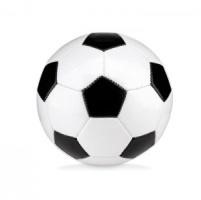 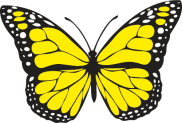 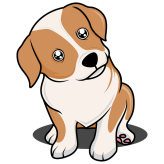 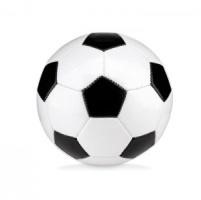 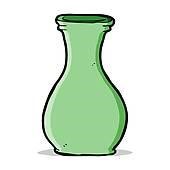 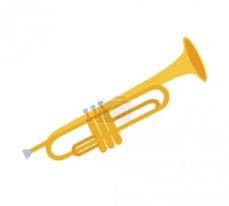 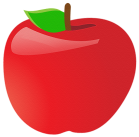 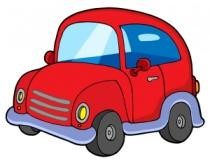 Napíš do rámčeka hlásku, ktorú počuješ na začiatku slova.  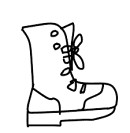 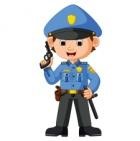 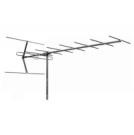 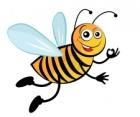 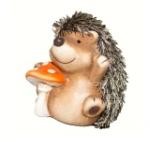 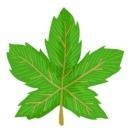 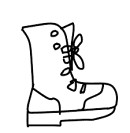 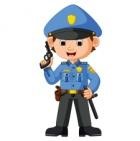 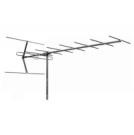 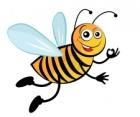 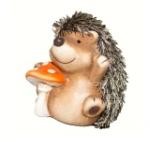 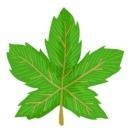 1.Spoj čiarou tlačený tvar slabiky s písaným tvarom.       Me                                  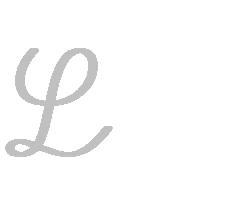 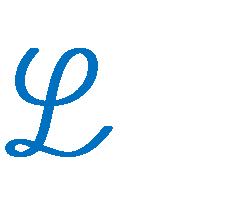 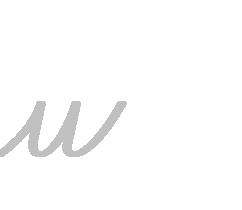 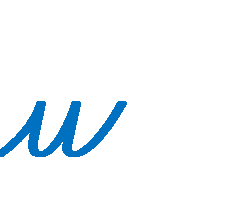 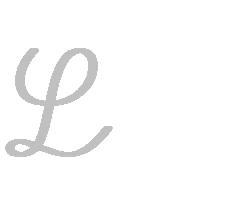 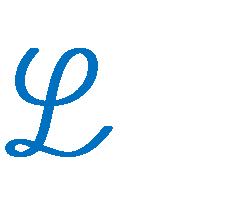 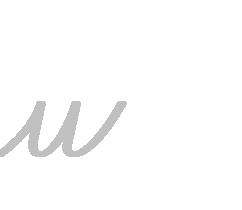 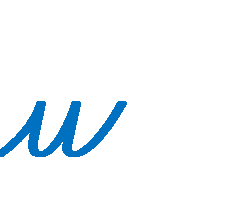 Lu                                                        Al                                                                      to                                                                mú                                        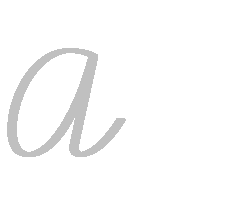 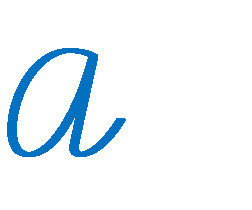 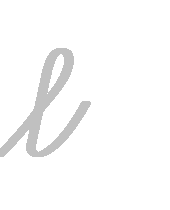 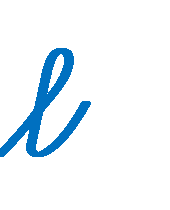 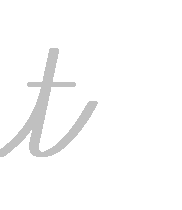 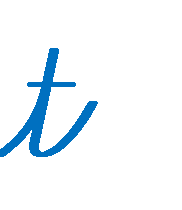 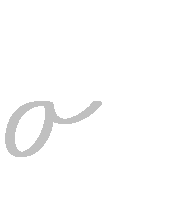 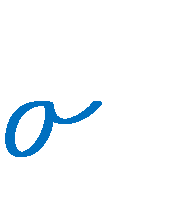 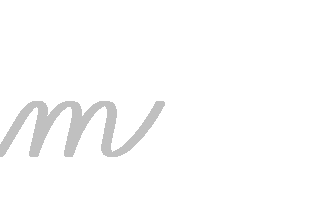 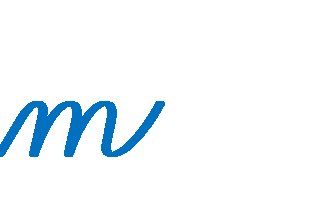 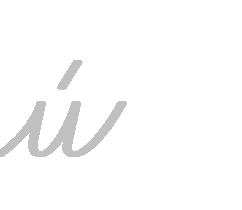 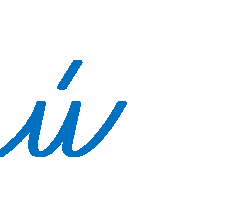 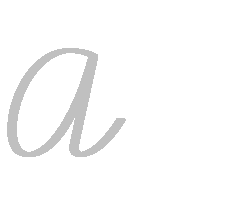 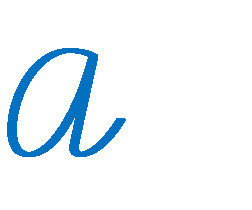 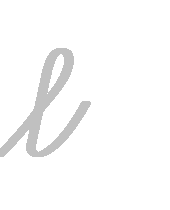 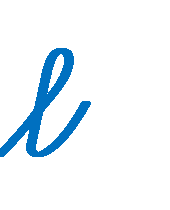 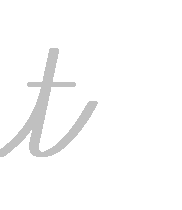 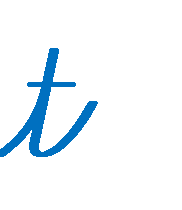 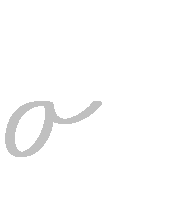 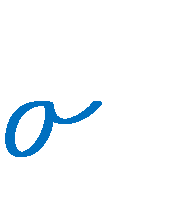 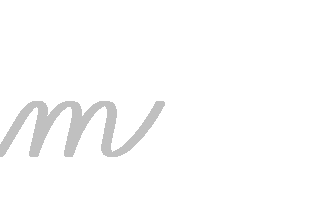 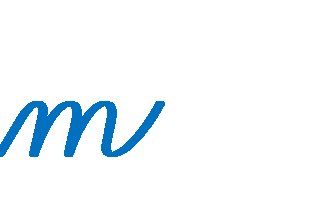 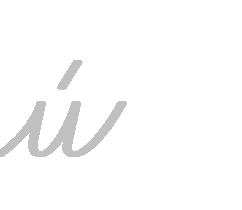 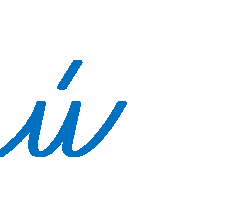 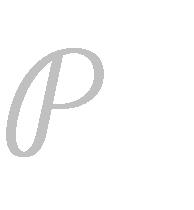 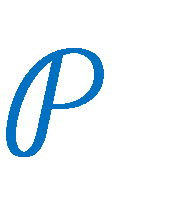 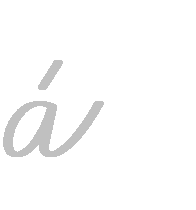 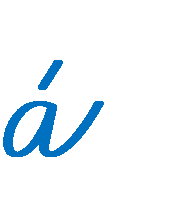 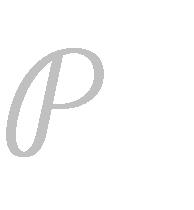 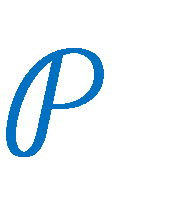 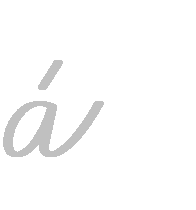 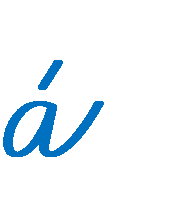 Pá                                    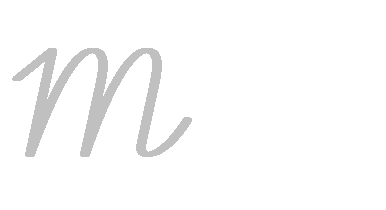 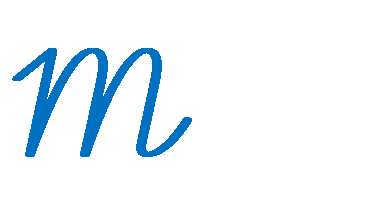 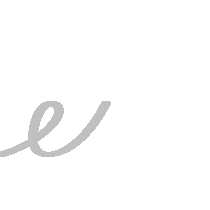 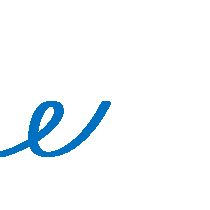 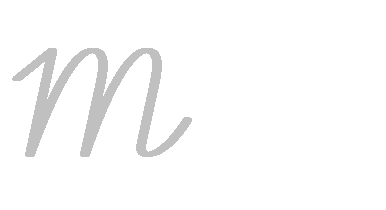 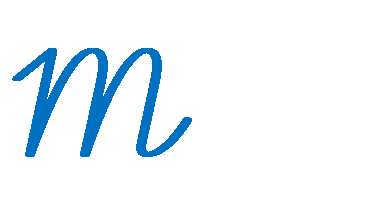 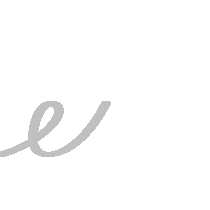 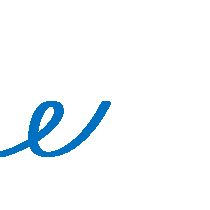 Ju                                     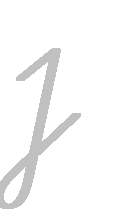 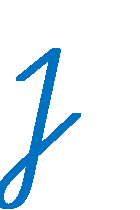 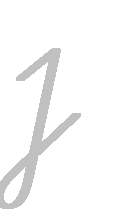 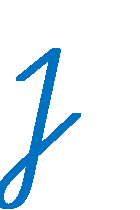 2. Urči v obrázku prvú slabiku a spoj so správnou kartičkou.  Prepíš tlačený tvar slabiky do písaného tvaru.  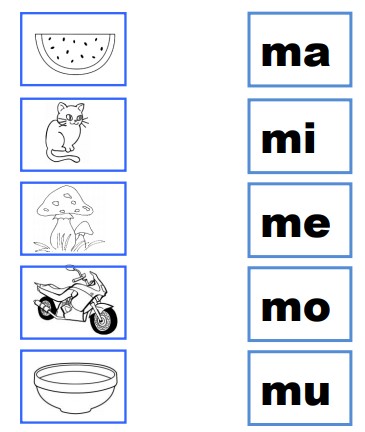 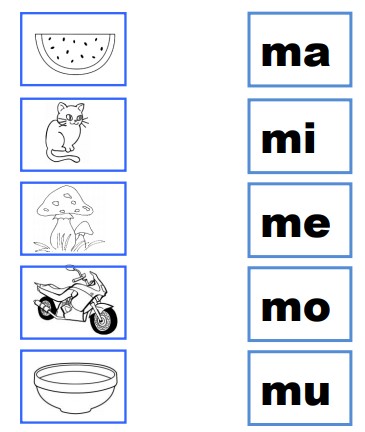 Pomenuj obrázky. Napíš hlásku, ktorú počuješ na začiatku slova. 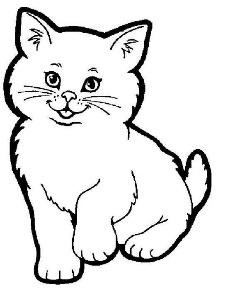 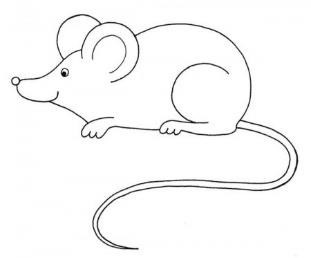 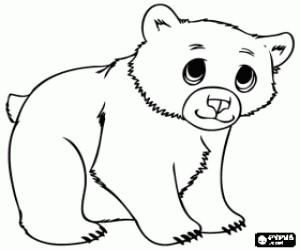 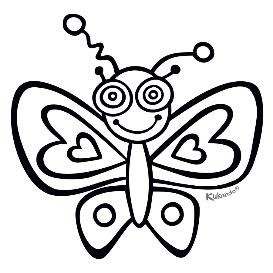 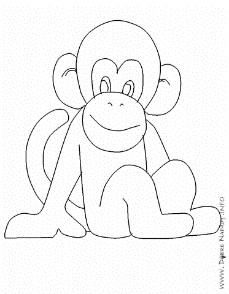 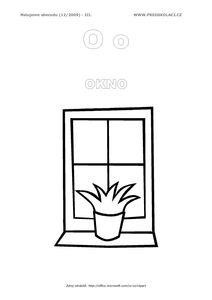 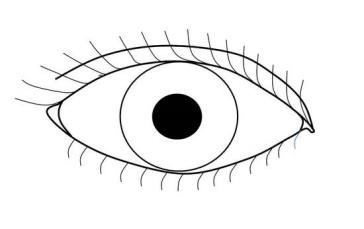 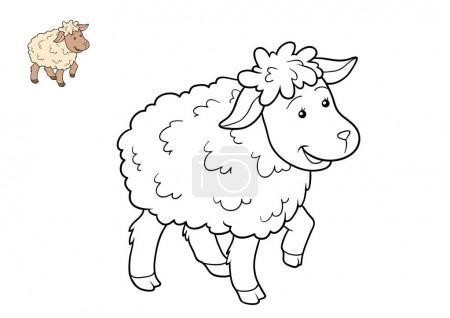 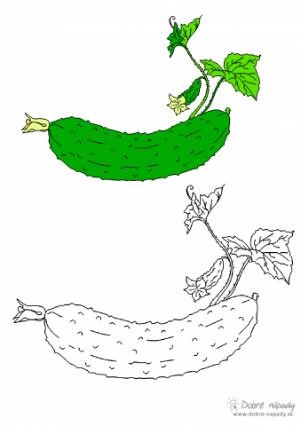 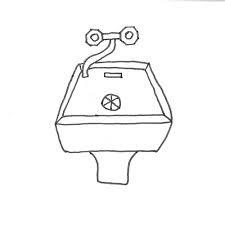 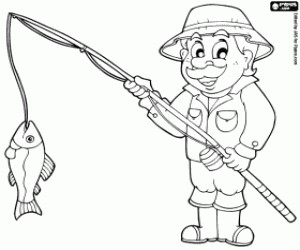 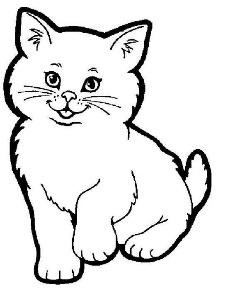 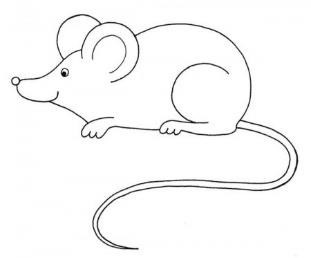 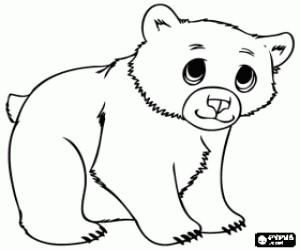 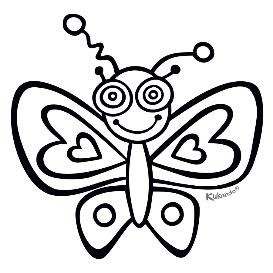 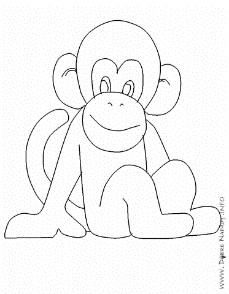 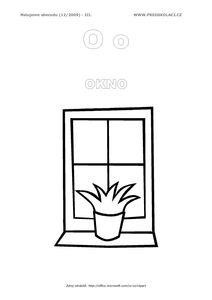 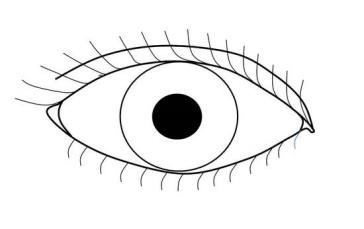 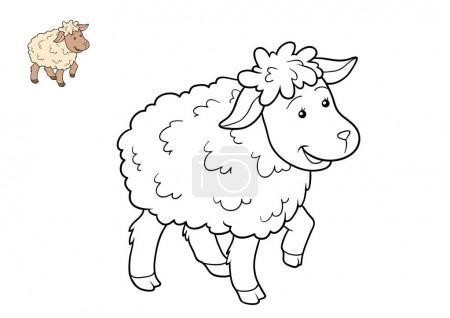 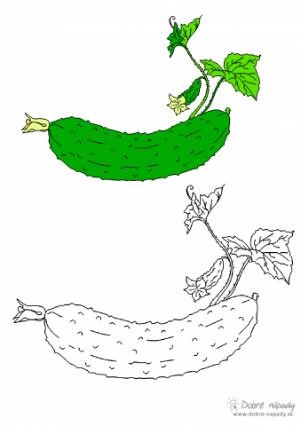 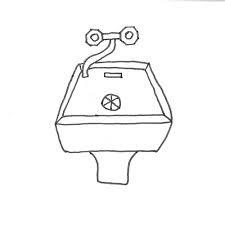 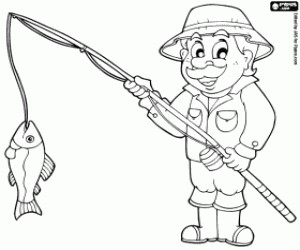 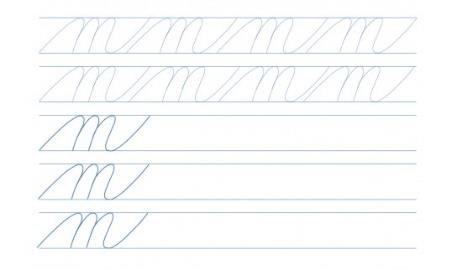 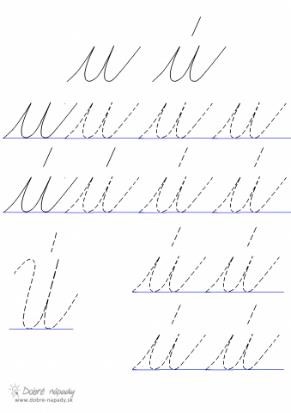 PREČÍTAJ:MOJE, MENO, VOLAJ, MA, MILAN, IVAN, IVODOPÍŠ DNI V TÝŽDNI A PREPÍŠ MENÁ Z TLAČENEJ DO PÍSANEJPODOBY. P _____________ Ivona ____________U _____________ Mila ____________S _____________ Vilo ____________Š _____________ Ula ____________P _____________ Emil ____________S _____________ Anna ____________N _____________ Ivan ___PREPÍŠ NA ČIARU :Moje meno je Mila. Volaj ma Milka. Moje meno je Ula. Volaj maUla. Moje meno je Ivan. Volaj ma Ivo._______________________________________________________________________________________________________________________________________________________________Dopíš svoje meno:Moje meno je ____________. Volaj ma _______________.